ФЕДЕРАЛЬНОЕ ГОСУДАРСТВЕННОЕ АВТОНОМНОЕ УЧРЕЖДЕНИЕ ДОПОЛНИТЕЛЬНОГО ПРОФЕССИОНАЛЬНОГО ОБРАЗОВАНИЯ «СЕВЕРО-КАВКАЗСКИЙ УЧЕБНО-ТРЕНИРОВОЧНЫЙ ЦЕНТР ГРАЖДАНСКОЙ АВИАЦИИ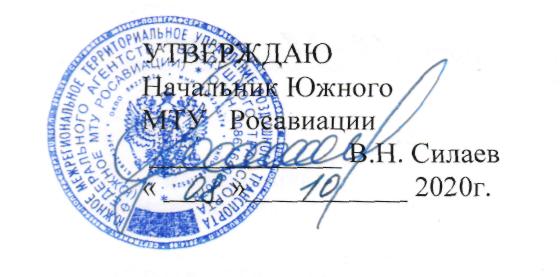 ДОПОЛНИТЕЛЬНАЯ ПРОФЕССИОНАЛЬНАЯПРОГРАММА ПОВЫШЕНИЯ КВАЛИФИКАЦИИ«ПЕРИОДИЧЕСКАЯ ПОДГОТОВКА СПЕЦИАЛИСТОВ ПО ТЕХНИЧЕСКОМУ ОБСЛУЖИВАНИЮВЕРТОЛЕТА КА-32 (И ЕГО МОДИФИКАЦИЙ) С ДВИГАТЕЛЕМ ТВ3-117ВМА(ВК)»(А и РЭО)г. Ростов-на-Дону2020г.Продолжительность подготовки по данной программе составляет 54  учебный (академический) час. Продолжительность учебного часа - 45 минут, продолжительность учебного дня 6-8 учебных часов. Срок обучения по программе – 8-9 календарных дней. Форма контроля – экзамены, зачёты. Тематическое содержание подготовки  №пНаименование учебных дисциплинКоличество часовКоличество часовКоличество часов№пНаименование учебных дисциплинВсегоЧас.Лекции(ДОТ)Час.Практ.Зан.Час.1.Электрооборудование вертолета Ка-32 (и его модификаций)  с двигателем ТВ3-117ВМА (ВК) и его техническая эксплуатация.12112.Приборное оборудование вертолета Ка-32 (и его модификаций)  с двигателем ТВ3-117ВМА (ВК) и его техническая эксплуатация.1093.Радиооборудование вертолета  Ка-32 (и его модификаций)   с двигателем ТВ3-117ВМА (ВК) и его техническая эксплуатация.1094.Обеспечение безопасности полетов в  ИАС445.Нормативные и регламентирующие документы по технической эксплуатации и обслуживанию воздушных судов гражданской авиации Российской Федерации.986.Авиационная безопасность.98ИТОГО:5449